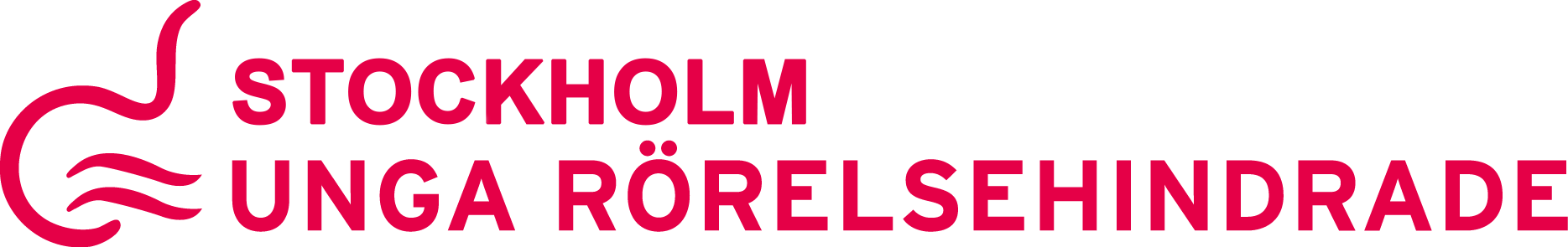 DAGORDNING STYRELSEMÖTE 20180820 kl. 17:30 - 20:00PLATS:  Kavallerivägen 30, Rissne, Sundbyberg
Närvarande:                                         Frånvarande:    
Hanna Öfors                                                  Casper Hafvström
Anton Boström
Henrik Häggbom
Hanna Wagenius
Liza Syeda (Kansli)
Leida Kaaman1. Mötet öppnasHanna Öfors öppnar mötet
2. Val av mötesordförande, mötessekreterare och protokolljusterareHanna Ö väljs till mötesordförande, Leida väljs till mötessekreterare och Henrik väljs till protokolljusterare.
 3. Godkännande av dagordning           Dagordningen godkänns.4. Godkännande av protokoll	Bordläggs då senaste mötesprotokollet ej är utskrivet.5. KanslietKanslistrapport 				            Liza	Ingenting större att rapportera.6. EkonomiEkonomisk rapportFörkortad version av den ekonomiska rapporten gicks igenom. Redovisning ska göras och lönerevision ska utföras enligt KFO:s kollektivavtal.Inkomna fakturor
Inga utöver de vanliga.7. Föredrag av åtgärdslista            Inget under denna punkt.8. MedlemmarMedlemssiffror Hittills i år ser det mycket bra ut för hela föreningen.
	9. Aktiviteter sedan senastPride
Närvaro från styrelsen behöver förbättras till nästa år.
10. Kommande aktiviteterMedlemsaktiviteter
Förslag på att dels organisera något till Halloween med Träffstugan och dels att ha en aktivitet kring valet. Hanna Ö pratar med Träffstugan om samordnat event till Halloween, där styrelsen ska satsa på värvning och vara ordentligt utklädda. Hanna Ö kollar även med målgrupp om önskad aktivitet kring valet, bestäms senare internt.11. Utåtriktad informationDigitalt månadsblad
Bestäms att Henrik ska skriva nästkommande månadsblad. Ursäkt angående uteblivna månadsblad kommer inkluderas. Annat som ska ingå är en stark uppmaning till valdeltagande, rapport om Pride samt info om senast inspelade avsnittet av Parametern Podd som gjordes på We are Sthlm. Förslag på att ha en ”Ordföranden/Styrelsen har ordet”-punkt i månadsbladet. Information om RFSU:s bildbank kan också vara lämplig, se mer under punkt 12.12. ProjektRFSU - Sex i rörelse				Hanna Ö
Hanna Ö berättar om förfrågan från RFSU gällande att ha en bredare representation i deras bildbank, dvs dokumentär fotografering. Bra om info om detta når ut till medlemmar.Parametern Podd
	- Nästa inspelningsdag/tema/gäst
Nästa avsnitt kommer spelas in efter valet med ordförande Björn Häll Kellerman och Björn Erkus (statsvetare) som gäster, för att utifrån deras perspektiv kommentera valresultatet.
Nya möjliga ämnen för podden diskuterades också, främst att ta körkort. Henrik skulle då vara gäst och Trafiskolan Fogel skulle kunna nämnas, plus eventuell medlemsaktivitet med trafikskolan. Felix Magnusson ska kontaktas som möjlig andra gäst.
13. SamarbetspartnersDHRTillstånd för manifestationen den 3:e september (Artikel 19 med fokus på rätten att arbeta och bo var man vill) är ordnat. Behövs ca 2–3 talare till. Förslag att Hanna Ö pratar utifrån personlig vinkel. Event för manifestationen skapas på Facebook. En beachflagga med förbundets tryck, som ej blåser omkull, kommer beställas. Budget för denna är 2000 kr.14. ÖvrigtAnsvarsfördelning
Bra att styrelsen hjälps åt med olika uppgifter, då det ofta lätt blir att sittande ordförande och vice ordförande får ta det mesta av ansvaret.15. Kommande styrelsemöte
          Nästa styrelsemöte är preliminärt den 17:e september.
          Arbetsmöte/skrivarafton bestäms till 19:e september kl 17:00.16. Mötet avslutas           Hanna Öfors avslutar mötetÅtgärdslista
______________________                                            _______________________Mötesordförande                                                             Mötessekreterare
Hanna Öfors                                                                    Leida Kaaman______________________Protokolljusterare
Henrik Häggbom                 ÅtgärdAnsvarigKlart datumKommentar